Publicado en Ciudad de México el 14/10/2021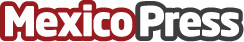 Matter se suma a la lucha contra el Cáncer de MamaLa Organización Mundial de la Salud instauró Octubre como el Mes de la Sensibilización sobre el Cáncer de Mama, esto con el fin de promover la detección temprana y  un tratamiento adecuado para aumentar la supervivencia y reducir los efectos negativos de este tipo de cáncerDatos de contacto:Esther Shueke55 1333 1411Nota de prensa publicada en: https://www.mexicopress.com.mx/matter-se-suma-a-la-lucha-contra-el-cancer-de Categorías: Internacional Medicina Nutrición Industria Farmacéutica Sociedad Solidaridad y cooperación Medicina alternativa Jalisco Nuevo León Ciudad de México http://www.mexicopress.com.mx